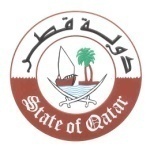 الدورة السادسة والثلاثون للفريق العامل المعني بالاستعراض الدوري الشامل 36th Session of the UPR Working Groupاستعراض الولايات المتحدة الأمريكية      Review of the United States of Americaكلمة وفد دولة قطريلقيهاسعادة السفير/ علي خلفان المنصوريالمنـــدوب الدائــــم  H.E. Ambassador Ali Khalfan AL-MANSOURIPermanent Representativeجنيف، 9 نوفمبر 2020م السيدة الرئيسة،في البدء نرحب بوفد الولايات المتحدة الأمريكية المشارك في هذه الجلسة ونشكره على العرض القيم للتقرير الوطني. نلاحظ مع التقدير التدابير العديدة التي اتخذتها الولايات المتحدة الأمريكية لتنفيذ التوصيات التي قبلت بها لدى الاستعراض السابق، بما في ذلك تعزيز الإطار التشريعي والمؤسسي لضمان حماية حقوق الانسان والارتقاء بها، ودعماً لجهود الولايات المتحدة الأمريكية يتقدم وفد بلادي بالتوصيات التالية:  إنشاء مؤسسة وطنية لحقوق الإنسان وفقاً للمبادئ المتعلقة بمركز المؤسسات الوطنية لتعزيز وحماية حقوق الانسان (مبادئ باريس).توفير التدريب الملائم لموظفي انفاذ القانون وتعزيز سبل المحاسبة ومنع الافلات من العقاب وذلك بغرض القضاء على ممارسات التنميط العرقي والافراط في استخدام القوة في أعمال الشرطة. اعتماد تدابير فاعلة لتعزيز المساواة والقضاء على التمييز العنصري ضد الأجانب والمهاجرين واللاجئين والاقليات العرقية والإثنية والدينية.  شكراً السيدة الرئيسة،  